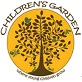 Date: ____________Has your child had any other experience in childcare? Please explain._______________________________________________________________________________________________________________________________________________________________________________________________________________________________________________________________What expectations do you have for a childcare provider?_______________________________________________________________________________________________________________________________________________________________________________________________________________________________________________________________What do you hope your child will learn while attending Children’s Garden?_______________________________________________________________________________________________________________________________________________________________________________________________________________________________________________________________What are your top 3 concerns when searching for a childcare provider?_______________________________________________________________________________________________________________________________________________________________________________________________________________________________________________________________Child’s Name: Child’s Nickname: Gender:                  DOB: Parent’s Name:Email: Cell Phone: Parent’s Name: Email: Cell Phone: 